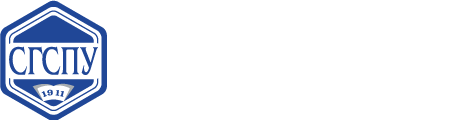 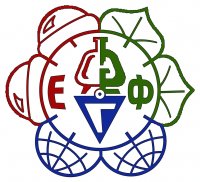 МИНОБРНАУКИ РОССИИфедеральное государственное бюджетное образовательное учреждениевысшего образования«Самарский государственный социально-педагогический университет»Естественно-географический факультетКафедра химии, географии и методики их преподаванияИНФОРМАЦИОННОЕ ПИСЬМОУважаемые коллеги!Приглашаем Вас принять участие в научно-практических семинарах, организованных преподавателями кафедры химии, географии и методики их преподавания СГСПУ для преподавателей и учителей химии, биологии и географии в течение 2016-2017 учебного года.ГРАФИКпроведения областных научно-практических семинаров для преподавателей и учителей химии, биологии и географии на 2016-2017 уч. год№Тема семинараДата проведенияВремя проведенияОтветственный за проведение семинараПодготовка учащихся к олимпиадам по географии различного уровня23.09.16г.с 15.00 до 19.00ст. преподаватель О.В. Воробьева Подготовка учащихся к ОГЭ и ЕГЭ по географии01.11.16г.с 15.00 до 19.00ст. преподаватель С.А. ИбрагимоваОрганизация научно-исследовательской деятельности учащихся в рамках естественно-научного образования01.11.16г.с 9.00 до 13.00к.п.н., доцент Е.Г. НелюбинаТворческие задачи как средство формирования личностных компетенций учащихся01.11.16г.с 13.10 до 19.00к.п.н., доцент Л.Г. СафинаИнтернет - технологии на уроках химии, биологии и географии17.01.17г.с 9.00 до 13.00к.п.н., доцент Е.Г. НелюбинаОсобенности организации и проведения уроков с помощью игровых технологий17.01.17г.с 13.10 до 19.00к.п.н., доцент Л.Г. СафинаМентальные карты как средство Интернет - общения в процессе обучения химии, биологии и географии28.03.17г.с 9.00 до 13.00к.п.н., доцент Е.Г. НелюбинаМодульно-рейтинговая система оценивания результатов обучения школьников 28.03.17г.с 13.10 до 19.00к.п.н., доцент Л.Г. СафинаСовременные образовательные технологии в обучении географии28.03.17г.с 15.00 до 19.00к.п.н., доцент Е.С. Степанова